REPUBLIQUE ISLAMIQUE DE MAURITANIEHonneur- Fraternité- Justice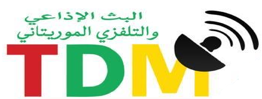 Télédiffusion de MauritanieCOMITE INTERNE DES ACHATSINFERIEURS AU SEUIL AVIS D’ATTRIBUTION PROVISOIRERéf N° : INV/21/TDM/CIAIS/2022Consultation simplifiée relative  aux travaux construction de la clôture de la plateforme du centre de diffusion.1. Référence de publication : Sans Objet (Lettre d’Invitation)2. Date de présentation aux candidats : 19/07/20223. Nombre d’offres reçues : Trois (03) offres4. Montant de l’offre retenue : deux millions seize mille sept cent vingt-         sept ouguiyas (2 016 727 MRU) TTC5. Délai : 4 semaines 6. Nom et adresse de l’attributaire : ETS. S M O MAdresse :ENASR 106 F NORD - NouakchottTel : +222 22616580– 49 17 16 85/ FAX : 45243025L’affichage du présent avis ouvre le délai de trois jours ouvrables pour exercer le droit de recours devant l’Autorité Contractante.Nouakchott, le 02/08/2022El Moctar Mohamed Ahmed President